OFFICIAL SCHEDULE																                               RIGHT OF ADMISSION RESERVED. Swartland & West Coast KCs reserve the right to appoint additional judges or reallocate judges’ assignments if necessary, depending on entry.One Championship Show per day runs simultaneously with the two FCI Shows  | Each FCI International Show is judged by one Judge over the 3 days.And then, the highlight of the weekend, please stay to support the weekend’s winners:- Country atmosphere – country cuisine – laid-back country attitude - THIS SHOW/EVENT WILL BE HELD UNDER THE RULES AND REGULATIONS OF THE KENNEL UNION OF SOUTHERN AFRICA (KUSA)The mating of bitches in the precincts of the show is strictly forbidden. | Puppies under four (4) months are not eligible for competition. | Bitches in season will be permitted to enter the show. | Only members of KUSA shall be entitled to enter dogs in their registered ownership in any Championship Dog Show licensed by KUSA. | The committee reserves the right to appoint alternative judges at its discretion. | The committee reserves the right to withdraw judging contracts and to combine groups. | Conditions attracting immediate disqualification are set out in Reg. 4 of Schedule 4 and Reg. 31 of Schedule. | Please be vigilant and watch out for your belongings. | No cars will be allowed on the fields at any time. | Catering will be available. | All exhibitors/handlers are personally responsible for the control of their dogs at all times and shall be personally liable for any claims which may be made in respect of injuries which may arise or be caused by their dogs. All exhibits must be on leads at all times unless otherwise instructed by a Judge.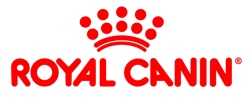 Thank you for supporting our shows – we hope you have a most enjoyable weekend!Please travel safely to and from the show, and we’ll see you next year!Gradings for an FCI-C.A.C.I.B.® ShowThe qualifications given by the judges must correspond to the following definitions:EXCELLENT may only be awarded to a dog which comes very close to the ideal standard of the breed, which is presented in excellent condition, displays a harmonious, well-balanced temperament, is of high class and has excellent posture. Its superior characteristics in respect of its breed permit that minor imperfections can be ignored; it must however have the typical features of its sex.VERY GOOD may only be awarded to a dog which possesses the typical features of its breed, which has well-balanced proportions and is in correct condition. A few minor faults may be tolerated. This award can only be granted to a dog that shows class.GOOD is to be awarded to a dog that possesses the main features of its breed. The good points should outweigh the faults so that the dog can be considered a good representative of its breed.SUFFICIENT should be awarded to a dog which corresponds adequately to its breed, without possessing the generally accepted characteristics or whose physical condition leaves something to be desired.DISQUALIFIED must be awarded to a dog which does not correspond to the type required by the breed standard; which shows a behaviour clearly not in line with its standard or which behaves aggressively; which has testicular abnormalities; which has a jaw anomaly; which shows a colour or coat structure that is not according to the breed standard or clearly shows signs of albinism. This qualification shall also be awarded to dogs that correspond so little to a single feature of the breed that their health is threatened. It should furthermore be awarded to dogs that show disqualifying faults in regard to the breed standard. The reason why the dog was rated DISQUALIFIED has to be stated in the judge’s report.Dogs that cannot be awarded one of the above qualifications shall be released from the ring with the rating: CANNOT BE JUDGED. This rating is to be given to any dog which does not move, which is lame, which constantly jumps up and down on its handler or tries to get out of the ring, makes it impossible to assess the gait and the movement or avoids constantly to be examined by the judge and makes it impossible to inspect teeth, anatomy and structure, tail or testicles. This rating is also to be given if traces of operations or treatment can be observed which seem to indicate that the exhibitor wanted to deceive the judge. The same applies if the judge has ample reason to suspect operations that were intended to correct the original condition or feature (e.g.: eyelid, ear or tail). The reason why the dog was rated CANNOT BE JUDGED must be stated in the judge’s report.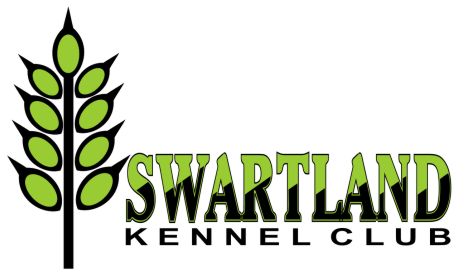 Swartland & West Coast Kennel ClubsSWARTLAND INTERNATIONALFriday 19, Saturday 20 & Sunday 21 April 2024Malmesbury Agricultural ShowgroundsEntries close: Friday 5 April 2024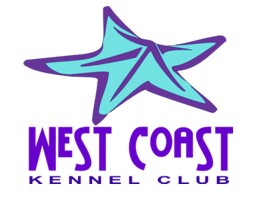 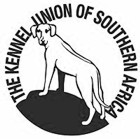 Swartland & West Coast Kennel ClubsSWARTLAND INTERNATIONALFriday 19, Saturday 20 & Sunday 21 April 2024Malmesbury Agricultural ShowgroundsEntries close: Friday 5 April 2024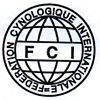 Enquiries:Elrena Stadler:  Whatsapp: 083 457 2659  elrenastadler88@gmail.com           Natalie Nissen: 083 925 4350   natb1@telkomsa.net    Elrena Stadler:  Whatsapp: 083 457 2659  elrenastadler88@gmail.com           Natalie Nissen: 083 925 4350   natb1@telkomsa.net    Elrena Stadler:  Whatsapp: 083 457 2659  elrenastadler88@gmail.com           Natalie Nissen: 083 925 4350   natb1@telkomsa.net    Elrena Stadler:  Whatsapp: 083 457 2659  elrenastadler88@gmail.com           Natalie Nissen: 083 925 4350   natb1@telkomsa.net    Elrena Stadler:  Whatsapp: 083 457 2659  elrenastadler88@gmail.com           Natalie Nissen: 083 925 4350   natb1@telkomsa.net    Elrena Stadler:  Whatsapp: 083 457 2659  elrenastadler88@gmail.com           Natalie Nissen: 083 925 4350   natb1@telkomsa.net    Elrena Stadler:  Whatsapp: 083 457 2659  elrenastadler88@gmail.com           Natalie Nissen: 083 925 4350   natb1@telkomsa.net    Elrena Stadler:  Whatsapp: 083 457 2659  elrenastadler88@gmail.com           Natalie Nissen: 083 925 4350   natb1@telkomsa.net    Elrena Stadler:  Whatsapp: 083 457 2659  elrenastadler88@gmail.com           Natalie Nissen: 083 925 4350   natb1@telkomsa.net    Elrena Stadler:  Whatsapp: 083 457 2659  elrenastadler88@gmail.com           Natalie Nissen: 083 925 4350   natb1@telkomsa.net    Elrena Stadler:  Whatsapp: 083 457 2659  elrenastadler88@gmail.com           Natalie Nissen: 083 925 4350   natb1@telkomsa.net    Elrena Stadler:  Whatsapp: 083 457 2659  elrenastadler88@gmail.com           Natalie Nissen: 083 925 4350   natb1@telkomsa.net    Elrena Stadler:  Whatsapp: 083 457 2659  elrenastadler88@gmail.com           Natalie Nissen: 083 925 4350   natb1@telkomsa.net    Elrena Stadler:  Whatsapp: 083 457 2659  elrenastadler88@gmail.com           Natalie Nissen: 083 925 4350   natb1@telkomsa.net    Online entries:www.showassist.co.za www.showassist.co.za When using Show Assist, an invoice containing a code will be sent to you by Show Assist - please use this code as the only reference when making payment.   No entries will be processed without the required code reference.When using Show Assist, an invoice containing a code will be sent to you by Show Assist - please use this code as the only reference when making payment.   No entries will be processed without the required code reference.When using Show Assist, an invoice containing a code will be sent to you by Show Assist - please use this code as the only reference when making payment.   No entries will be processed without the required code reference.When using Show Assist, an invoice containing a code will be sent to you by Show Assist - please use this code as the only reference when making payment.   No entries will be processed without the required code reference.When using Show Assist, an invoice containing a code will be sent to you by Show Assist - please use this code as the only reference when making payment.   No entries will be processed without the required code reference.When using Show Assist, an invoice containing a code will be sent to you by Show Assist - please use this code as the only reference when making payment.   No entries will be processed without the required code reference.When using Show Assist, an invoice containing a code will be sent to you by Show Assist - please use this code as the only reference when making payment.   No entries will be processed without the required code reference.When using Show Assist, an invoice containing a code will be sent to you by Show Assist - please use this code as the only reference when making payment.   No entries will be processed without the required code reference.When using Show Assist, an invoice containing a code will be sent to you by Show Assist - please use this code as the only reference when making payment.   No entries will be processed without the required code reference.When using Show Assist, an invoice containing a code will be sent to you by Show Assist - please use this code as the only reference when making payment.   No entries will be processed without the required code reference.When using Show Assist, an invoice containing a code will be sent to you by Show Assist - please use this code as the only reference when making payment.   No entries will be processed without the required code reference.When using Show Assist, an invoice containing a code will be sent to you by Show Assist - please use this code as the only reference when making payment.   No entries will be processed without the required code reference.Proof of payment:natb1@telkomsa.net  natb1@telkomsa.net  Please email the POP using only the Show Assist code reference that matches your payment reference to this email.If entering manually, please email the POP and entries using your surname as payment reference and in the subject line of your email.Please email the POP using only the Show Assist code reference that matches your payment reference to this email.If entering manually, please email the POP and entries using your surname as payment reference and in the subject line of your email.Please email the POP using only the Show Assist code reference that matches your payment reference to this email.If entering manually, please email the POP and entries using your surname as payment reference and in the subject line of your email.Please email the POP using only the Show Assist code reference that matches your payment reference to this email.If entering manually, please email the POP and entries using your surname as payment reference and in the subject line of your email.Please email the POP using only the Show Assist code reference that matches your payment reference to this email.If entering manually, please email the POP and entries using your surname as payment reference and in the subject line of your email.Please email the POP using only the Show Assist code reference that matches your payment reference to this email.If entering manually, please email the POP and entries using your surname as payment reference and in the subject line of your email.Please email the POP using only the Show Assist code reference that matches your payment reference to this email.If entering manually, please email the POP and entries using your surname as payment reference and in the subject line of your email.Please email the POP using only the Show Assist code reference that matches your payment reference to this email.If entering manually, please email the POP and entries using your surname as payment reference and in the subject line of your email.Please email the POP using only the Show Assist code reference that matches your payment reference to this email.If entering manually, please email the POP and entries using your surname as payment reference and in the subject line of your email.Please email the POP using only the Show Assist code reference that matches your payment reference to this email.If entering manually, please email the POP and entries using your surname as payment reference and in the subject line of your email.Please email the POP using only the Show Assist code reference that matches your payment reference to this email.If entering manually, please email the POP and entries using your surname as payment reference and in the subject line of your email.Please email the POP using only the Show Assist code reference that matches your payment reference to this email.If entering manually, please email the POP and entries using your surname as payment reference and in the subject line of your email.Entry fees:Championship Shows: R170 per dog per class Baby Puppies & Veterans: R100 per dog Please add R50 for cash deposits. No postal order payments.Championship Shows: R170 per dog per class Baby Puppies & Veterans: R100 per dog Please add R50 for cash deposits. No postal order payments.Championship Shows: R170 per dog per class Baby Puppies & Veterans: R100 per dog Please add R50 for cash deposits. No postal order payments.Championship Shows: R170 per dog per class Baby Puppies & Veterans: R100 per dog Please add R50 for cash deposits. No postal order payments.Championship Shows: R170 per dog per class Baby Puppies & Veterans: R100 per dog Please add R50 for cash deposits. No postal order payments.Championship Shows: R170 per dog per class Baby Puppies & Veterans: R100 per dog Please add R50 for cash deposits. No postal order payments.FCI International Shows: R180 per dog FCI International Shows: R180 per dog FCI International Shows: R180 per dog FCI International Shows: R180 per dog FCI International Shows: R180 per dog Dog may only enter one class. The decisive date in respect of age is the day of the show.Dog may only enter one class. The decisive date in respect of age is the day of the show.Dog may only enter one class. The decisive date in respect of age is the day of the show.Commercial Stalls:On application to Elrena Stadler – book and pay by closing date of entries. R100 per stall per day. Contact: elrenastadler88@gmail.comOn application to Elrena Stadler – book and pay by closing date of entries. R100 per stall per day. Contact: elrenastadler88@gmail.comOn application to Elrena Stadler – book and pay by closing date of entries. R100 per stall per day. Contact: elrenastadler88@gmail.comOn application to Elrena Stadler – book and pay by closing date of entries. R100 per stall per day. Contact: elrenastadler88@gmail.comOn application to Elrena Stadler – book and pay by closing date of entries. R100 per stall per day. Contact: elrenastadler88@gmail.comOn application to Elrena Stadler – book and pay by closing date of entries. R100 per stall per day. Contact: elrenastadler88@gmail.comCatalogues:Catalogues:Catalogues:A Whatsapp group for exhibitors will be formed on which catalogues and information will be posted. Marked catalogues will be available after the show on Show Assist.A Whatsapp group for exhibitors will be formed on which catalogues and information will be posted. Marked catalogues will be available after the show on Show Assist.A Whatsapp group for exhibitors will be formed on which catalogues and information will be posted. Marked catalogues will be available after the show on Show Assist.A Whatsapp group for exhibitors will be formed on which catalogues and information will be posted. Marked catalogues will be available after the show on Show Assist.A Whatsapp group for exhibitors will be formed on which catalogues and information will be posted. Marked catalogues will be available after the show on Show Assist.Paid challenges: Owner/Breeder/Handler Challenge: R40 per entry (May also enter on the day) (Friday: see below)Fun Challenge: SQUID GAME Sweepstakes: R10 per entryOwner/Breeder/Handler Challenge: R40 per entry (May also enter on the day) (Friday: see below)Fun Challenge: SQUID GAME Sweepstakes: R10 per entryOwner/Breeder/Handler Challenge: R40 per entry (May also enter on the day) (Friday: see below)Fun Challenge: SQUID GAME Sweepstakes: R10 per entryOwner/Breeder/Handler Challenge: R40 per entry (May also enter on the day) (Friday: see below)Fun Challenge: SQUID GAME Sweepstakes: R10 per entryOwner/Breeder/Handler Challenge: R40 per entry (May also enter on the day) (Friday: see below)Fun Challenge: SQUID GAME Sweepstakes: R10 per entryOwner/Breeder/Handler Challenge: R40 per entry (May also enter on the day) (Friday: see below)Fun Challenge: SQUID GAME Sweepstakes: R10 per entryChild Handlers: (8-11 yrs) Free  
Junior Handlers: (11-18 yrs)  Free(Saturday: see below)Child Handlers: (8-11 yrs) Free  
Junior Handlers: (11-18 yrs)  Free(Saturday: see below)Child Handlers: (8-11 yrs) Free  
Junior Handlers: (11-18 yrs)  Free(Saturday: see below)Child Handlers: (8-11 yrs) Free  
Junior Handlers: (11-18 yrs)  Free(Saturday: see below)Child Handlers: (8-11 yrs) Free  
Junior Handlers: (11-18 yrs)  Free(Saturday: see below)Only dogs entered at the show may be used in handling classes. Proof of dog entry to accompany handling entry.Only dogs entered at the show may be used in handling classes. Proof of dog entry to accompany handling entry.Only dogs entered at the show may be used in handling classes. Proof of dog entry to accompany handling entry.Banking details:Swartland KC 2 & 1 & FCI entries to: Swartland KC First National Bank – Moorreesburg  Br code: 200111 ; EFT code: 250655Account no: 62302944998 (one payment for all to Swartland)Swartland KC 2 & 1 & FCI entries to: Swartland KC First National Bank – Moorreesburg  Br code: 200111 ; EFT code: 250655Account no: 62302944998 (one payment for all to Swartland)Swartland KC 2 & 1 & FCI entries to: Swartland KC First National Bank – Moorreesburg  Br code: 200111 ; EFT code: 250655Account no: 62302944998 (one payment for all to Swartland)Swartland KC 2 & 1 & FCI entries to: Swartland KC First National Bank – Moorreesburg  Br code: 200111 ; EFT code: 250655Account no: 62302944998 (one payment for all to Swartland)Swartland KC 2 & 1 & FCI entries to: Swartland KC First National Bank – Moorreesburg  Br code: 200111 ; EFT code: 250655Account no: 62302944998 (one payment for all to Swartland)Swartland KC 2 & 1 & FCI entries to: Swartland KC First National Bank – Moorreesburg  Br code: 200111 ; EFT code: 250655Account no: 62302944998 (one payment for all to Swartland)West Coast KC & FCI entries to: West Coast KCFirst National Bank –  Moorreesburg   Br code: 200111 ; EFT code: 250655Account no: 62302937737 (one payment for all to West Coast)West Coast KC & FCI entries to: West Coast KCFirst National Bank –  Moorreesburg   Br code: 200111 ; EFT code: 250655Account no: 62302937737 (one payment for all to West Coast)West Coast KC & FCI entries to: West Coast KCFirst National Bank –  Moorreesburg   Br code: 200111 ; EFT code: 250655Account no: 62302937737 (one payment for all to West Coast)West Coast KC & FCI entries to: West Coast KCFirst National Bank –  Moorreesburg   Br code: 200111 ; EFT code: 250655Account no: 62302937737 (one payment for all to West Coast)West Coast KC & FCI entries to: West Coast KCFirst National Bank –  Moorreesburg   Br code: 200111 ; EFT code: 250655Account no: 62302937737 (one payment for all to West Coast)West Coast KC & FCI entries to: West Coast KCFirst National Bank –  Moorreesburg   Br code: 200111 ; EFT code: 250655Account no: 62302937737 (one payment for all to West Coast)West Coast KC & FCI entries to: West Coast KCFirst National Bank –  Moorreesburg   Br code: 200111 ; EFT code: 250655Account no: 62302937737 (one payment for all to West Coast)West Coast KC & FCI entries to: West Coast KCFirst National Bank –  Moorreesburg   Br code: 200111 ; EFT code: 250655Account no: 62302937737 (one payment for all to West Coast)Breed classes:Championship Shows:Championship Shows:Championship Shows:Championship Shows:FCI International Shows:FCI International Shows:FCI International Shows:FCI International Shows:FCI International Shows:FCI International Shows:FCI International Shows:FCI International Shows:FCI International Shows:FCI International Shows:Breed classes:Baby Puppy (4-6m)*, Minor Puppy (6-9m), Puppy (9-12m), Junior (12-18m), Graduate (18-24m), SA Bred, Veteran (7yrs+), Open, Champion. 
* Baby Puppy not eligible for CC or BOBBaby Puppy (4-6m)*, Minor Puppy (6-9m), Puppy (9-12m), Junior (12-18m), Graduate (18-24m), SA Bred, Veteran (7yrs+), Open, Champion. 
* Baby Puppy not eligible for CC or BOBBaby Puppy (4-6m)*, Minor Puppy (6-9m), Puppy (9-12m), Junior (12-18m), Graduate (18-24m), SA Bred, Veteran (7yrs+), Open, Champion. 
* Baby Puppy not eligible for CC or BOBBaby Puppy (4-6m)*, Minor Puppy (6-9m), Puppy (9-12m), Junior (12-18m), Graduate (18-24m), SA Bred, Veteran (7yrs+), Open, Champion. 
* Baby Puppy not eligible for CC or BOBMinor Puppy (4-6m)Puppy (6-9m)  Minor Puppy (4-6m)Puppy (6-9m)  Minor Puppy (4-6m)Puppy (6-9m)  Minor Puppy (4-6m)Puppy (6-9m)  Minor Puppy (4-6m)Puppy (6-9m)  Junior (9-18m)Veteran (8+yrs)  
[eligible for Junior / Veteran CACIB]Junior (9-18m)Veteran (8+yrs)  
[eligible for Junior / Veteran CACIB]Junior (9-18m)Veteran (8+yrs)  
[eligible for Junior / Veteran CACIB]Junior (9-18m)Veteran (8+yrs)  
[eligible for Junior / Veteran CACIB]Intermediate (15-24m)Open (15m+)Working (15m+)ChampionBreed classes:Baby Puppy (4-6m)*, Minor Puppy (6-9m), Puppy (9-12m), Junior (12-18m), Graduate (18-24m), SA Bred, Veteran (7yrs+), Open, Champion. 
* Baby Puppy not eligible for CC or BOBBaby Puppy (4-6m)*, Minor Puppy (6-9m), Puppy (9-12m), Junior (12-18m), Graduate (18-24m), SA Bred, Veteran (7yrs+), Open, Champion. 
* Baby Puppy not eligible for CC or BOBBaby Puppy (4-6m)*, Minor Puppy (6-9m), Puppy (9-12m), Junior (12-18m), Graduate (18-24m), SA Bred, Veteran (7yrs+), Open, Champion. 
* Baby Puppy not eligible for CC or BOBBaby Puppy (4-6m)*, Minor Puppy (6-9m), Puppy (9-12m), Junior (12-18m), Graduate (18-24m), SA Bred, Veteran (7yrs+), Open, Champion. 
* Baby Puppy not eligible for CC or BOB[not eligible for CACIB or BOB][not eligible for CACIB or BOB][not eligible for CACIB or BOB][not eligible for CACIB or BOB][not eligible for CACIB or BOB][eligible for BOB but not CACIB][eligible for BOB but not CACIB][eligible for BOB but not CACIB][eligible for BOB but not CACIB][eligible for CACIB and  BOB]Breed classes:Baby Puppy (4-6m)*, Minor Puppy (6-9m), Puppy (9-12m), Junior (12-18m), Graduate (18-24m), SA Bred, Veteran (7yrs+), Open, Champion. 
* Baby Puppy not eligible for CC or BOBBaby Puppy (4-6m)*, Minor Puppy (6-9m), Puppy (9-12m), Junior (12-18m), Graduate (18-24m), SA Bred, Veteran (7yrs+), Open, Champion. 
* Baby Puppy not eligible for CC or BOBBaby Puppy (4-6m)*, Minor Puppy (6-9m), Puppy (9-12m), Junior (12-18m), Graduate (18-24m), SA Bred, Veteran (7yrs+), Open, Champion. 
* Baby Puppy not eligible for CC or BOBBaby Puppy (4-6m)*, Minor Puppy (6-9m), Puppy (9-12m), Junior (12-18m), Graduate (18-24m), SA Bred, Veteran (7yrs+), Open, Champion. 
* Baby Puppy not eligible for CC or BOBNB: Due to time constraints, each exhibit will be graded, but critiques will be issued on CACIB winners and BOB only.NB: Due to time constraints, each exhibit will be graded, but critiques will be issued on CACIB winners and BOB only.NB: Due to time constraints, each exhibit will be graded, but critiques will be issued on CACIB winners and BOB only.NB: Due to time constraints, each exhibit will be graded, but critiques will be issued on CACIB winners and BOB only.NB: Due to time constraints, each exhibit will be graded, but critiques will be issued on CACIB winners and BOB only.NB: Due to time constraints, each exhibit will be graded, but critiques will be issued on CACIB winners and BOB only.NB: Due to time constraints, each exhibit will be graded, but critiques will be issued on CACIB winners and BOB only.NB: Due to time constraints, each exhibit will be graded, but critiques will be issued on CACIB winners and BOB only.NB: Due to time constraints, each exhibit will be graded, but critiques will be issued on CACIB winners and BOB only.NB: Due to time constraints, each exhibit will be graded, but critiques will be issued on CACIB winners and BOB only.Order of judging:Championship Shows: Breed: BOB, RBOB, BP, BJ, BV, BBP; Group: BBP, BV, BJ, BP, Group   |    Finals: BBPIS, BVIS, BJIS, BPIS, BISChampionship Shows: Breed: BOB, RBOB, BP, BJ, BV, BBP; Group: BBP, BV, BJ, BP, Group   |    Finals: BBPIS, BVIS, BJIS, BPIS, BISChampionship Shows: Breed: BOB, RBOB, BP, BJ, BV, BBP; Group: BBP, BV, BJ, BP, Group   |    Finals: BBPIS, BVIS, BJIS, BPIS, BISChampionship Shows: Breed: BOB, RBOB, BP, BJ, BV, BBP; Group: BBP, BV, BJ, BP, Group   |    Finals: BBPIS, BVIS, BJIS, BPIS, BISChampionship Shows: Breed: BOB, RBOB, BP, BJ, BV, BBP; Group: BBP, BV, BJ, BP, Group   |    Finals: BBPIS, BVIS, BJIS, BPIS, BISChampionship Shows: Breed: BOB, RBOB, BP, BJ, BV, BBP; Group: BBP, BV, BJ, BP, Group   |    Finals: BBPIS, BVIS, BJIS, BPIS, BISChampionship Shows: Breed: BOB, RBOB, BP, BJ, BV, BBP; Group: BBP, BV, BJ, BP, Group   |    Finals: BBPIS, BVIS, BJIS, BPIS, BISChampionship Shows: Breed: BOB, RBOB, BP, BJ, BV, BBP; Group: BBP, BV, BJ, BP, Group   |    Finals: BBPIS, BVIS, BJIS, BPIS, BISFCI International Shows: Breed:  BOB, BOS, BMP, BP, BJ, BV.  Group:  BMP, BV, BJ, BP, Group   |   Finals: BMPIS, BVIS, BJIS, BPIS, BISFCI International Shows: Breed:  BOB, BOS, BMP, BP, BJ, BV.  Group:  BMP, BV, BJ, BP, Group   |   Finals: BMPIS, BVIS, BJIS, BPIS, BISFCI International Shows: Breed:  BOB, BOS, BMP, BP, BJ, BV.  Group:  BMP, BV, BJ, BP, Group   |   Finals: BMPIS, BVIS, BJIS, BPIS, BISFCI International Shows: Breed:  BOB, BOS, BMP, BP, BJ, BV.  Group:  BMP, BV, BJ, BP, Group   |   Finals: BMPIS, BVIS, BJIS, BPIS, BISFCI International Shows: Breed:  BOB, BOS, BMP, BP, BJ, BV.  Group:  BMP, BV, BJ, BP, Group   |   Finals: BMPIS, BVIS, BJIS, BPIS, BISFCI International Shows: Breed:  BOB, BOS, BMP, BP, BJ, BV.  Group:  BMP, BV, BJ, BP, Group   |   Finals: BMPIS, BVIS, BJIS, BPIS, BISClub Officials:Chairman /Show ManagerJoy McFarlane083 458 2438Joy McFarlane083 458 2438Secretary:Secretary:Elrena Stadler083 457 2659Elrena Stadler083 457 2659Vice-Chairman:Vice-Chairman:Vice-Chairman:Anja le RouxVet on call:Bergzicht Animal Hospital(022) 482 2399Bergzicht Animal Hospital(022) 482 2399Refreshments will be on sale. |  All judging will be as per catalogue order. | Ringplans and parking areas will be published. | Please clean up after your dogs and yourselves.Please bring proof of payment & entry forms with you to the showRefreshments will be on sale. |  All judging will be as per catalogue order. | Ringplans and parking areas will be published. | Please clean up after your dogs and yourselves.Please bring proof of payment & entry forms with you to the showRefreshments will be on sale. |  All judging will be as per catalogue order. | Ringplans and parking areas will be published. | Please clean up after your dogs and yourselves.Please bring proof of payment & entry forms with you to the showRefreshments will be on sale. |  All judging will be as per catalogue order. | Ringplans and parking areas will be published. | Please clean up after your dogs and yourselves.Please bring proof of payment & entry forms with you to the showRefreshments will be on sale. |  All judging will be as per catalogue order. | Ringplans and parking areas will be published. | Please clean up after your dogs and yourselves.Please bring proof of payment & entry forms with you to the showRefreshments will be on sale. |  All judging will be as per catalogue order. | Ringplans and parking areas will be published. | Please clean up after your dogs and yourselves.Please bring proof of payment & entry forms with you to the showRefreshments will be on sale. |  All judging will be as per catalogue order. | Ringplans and parking areas will be published. | Please clean up after your dogs and yourselves.Please bring proof of payment & entry forms with you to the showRefreshments will be on sale. |  All judging will be as per catalogue order. | Ringplans and parking areas will be published. | Please clean up after your dogs and yourselves.Please bring proof of payment & entry forms with you to the showRefreshments will be on sale. |  All judging will be as per catalogue order. | Ringplans and parking areas will be published. | Please clean up after your dogs and yourselves.Please bring proof of payment & entry forms with you to the showRefreshments will be on sale. |  All judging will be as per catalogue order. | Ringplans and parking areas will be published. | Please clean up after your dogs and yourselves.Please bring proof of payment & entry forms with you to the showRefreshments will be on sale. |  All judging will be as per catalogue order. | Ringplans and parking areas will be published. | Please clean up after your dogs and yourselves.Please bring proof of payment & entry forms with you to the showRefreshments will be on sale. |  All judging will be as per catalogue order. | Ringplans and parking areas will be published. | Please clean up after your dogs and yourselves.Please bring proof of payment & entry forms with you to the showRefreshments will be on sale. |  All judging will be as per catalogue order. | Ringplans and parking areas will be published. | Please clean up after your dogs and yourselves.Please bring proof of payment & entry forms with you to the showRefreshments will be on sale. |  All judging will be as per catalogue order. | Ringplans and parking areas will be published. | Please clean up after your dogs and yourselves.Please bring proof of payment & entry forms with you to the showRefreshments will be on sale. |  All judging will be as per catalogue order. | Ringplans and parking areas will be published. | Please clean up after your dogs and yourselves.Please bring proof of payment & entry forms with you to the showFriday 19 April 2024 – 8.30am Friday 19 April 2024 – 8.30am Friday 19 April 2024 – 8.30am Please join us in the Main Ring at 8.15am on Friday for the Opening CeremonyPlease join us in the Main Ring at 8.15am on Friday for the Opening CeremonyPlease join us in the Main Ring at 8.15am on Friday for the Opening CeremonyOn completion of all Groups and the day’s FCI International judging, please meet us at the Main Ring for:Owner/Breeder/Handler Challenge* :  Judge: Cathy Smith* The dog being shown must have been bred by, is owned by, and handled by the same exhibitor.On completion of all Groups and the day’s FCI International judging, please meet us at the Main Ring for:Owner/Breeder/Handler Challenge* :  Judge: Cathy Smith* The dog being shown must have been bred by, is owned by, and handled by the same exhibitor.On completion of all Groups and the day’s FCI International judging, please meet us at the Main Ring for:Owner/Breeder/Handler Challenge* :  Judge: Cathy Smith* The dog being shown must have been bred by, is owned by, and handled by the same exhibitor.Championship Finals: BBPIS, BVIS, BJIS, BPIS, BIS  :  Judge: Carine Buitendach Championship Finals: BBPIS, BVIS, BJIS, BPIS, BIS  :  Judge: Carine Buitendach Championship Finals: BBPIS, BVIS, BJIS, BPIS, BIS  :  Judge: Carine Buitendach Saturday 20 April 2023 – 8.00am Saturday 20 April 2023 – 8.00am Saturday 20 April 2023 – 8.00am On completion of all Groups and the day’s FCI International judging, please meet us at the Main Ring for:Child / Junior Handlers  :  Judge: Carine Buitendach*The Fun Challenge : SQUID GAME Sweepstakes : Judges: Cathy Smith, Carine Buitendach, Rosemary Green, Andy Gong, Antonio Almeida, 
Derrick Seow, Liz Raubenheimer* Can you and your dog avoid being “eliminated”?On completion of all Groups and the day’s FCI International judging, please meet us at the Main Ring for:Child / Junior Handlers  :  Judge: Carine Buitendach*The Fun Challenge : SQUID GAME Sweepstakes : Judges: Cathy Smith, Carine Buitendach, Rosemary Green, Andy Gong, Antonio Almeida, 
Derrick Seow, Liz Raubenheimer* Can you and your dog avoid being “eliminated”?On completion of all Groups and the day’s FCI International judging, please meet us at the Main Ring for:Child / Junior Handlers  :  Judge: Carine Buitendach*The Fun Challenge : SQUID GAME Sweepstakes : Judges: Cathy Smith, Carine Buitendach, Rosemary Green, Andy Gong, Antonio Almeida, 
Derrick Seow, Liz Raubenheimer* Can you and your dog avoid being “eliminated”?Championship Finals: BBPIS, BVIS, BJIS, BPIS, BIS  :  Judge: Rosemary Green Championship Finals: BBPIS, BVIS, BJIS, BPIS, BIS  :  Judge: Rosemary Green Championship Finals: BBPIS, BVIS, BJIS, BPIS, BIS  :  Judge: Rosemary Green Sunday 21 April 2023 – 8.00am Sunday 21 April 2023 – 8.00am Sunday 21 April 2023 – 8.00am On completion of all Groups and the day’s FCI International judging, please meet us at the Main Ring for:On completion of all Groups and the day’s FCI International judging, please meet us at the Main Ring for:On completion of all Groups and the day’s FCI International judging, please meet us at the Main Ring for:Championship Finals: BBPIS, BVIS, BJIS, BPIS, BIS  :  Judge: Antonio Almeida Championship Finals: BBPIS, BVIS, BJIS, BPIS, BIS  :  Judge: Antonio Almeida Championship Finals: BBPIS, BVIS, BJIS, BPIS, BIS  :  Judge: Antonio Almeida West Coast FCI International Finals: BMPIS, BVIS, BJIS, BPIS, BIS  :  Andy GongWest Coast FCI International Finals: BMPIS, BVIS, BJIS, BPIS, BIS  :  Andy GongWest Coast FCI International Finals: BMPIS, BVIS, BJIS, BPIS, BIS  :  Andy GongSwartland FCI International Finals: BMPIS, BVIS, BJIS, BPIS, BIS  :  Derrick SeowSwartland FCI International Finals: BMPIS, BVIS, BJIS, BPIS, BIS  :  Derrick SeowSwartland FCI International Finals: BMPIS, BVIS, BJIS, BPIS, BIS  :  Derrick Seow<<  GRAND BEST IN SHOW  >>
The Best in Show winners from all five shows will compete for Grand Best in Show<<  GRAND BEST IN SHOW  >>
The Best in Show winners from all five shows will compete for Grand Best in ShowJudges: Andy Gong and Derrick SeowReferee: Antonio AlmeidaFCI GROUPSGroup 1 – Sheepdogs and CattledogsAustralian Cattle Dog, Australian Kelpie, Australian Shepherd, Bearded Collie, Beauce Sheep Dog, Belgian Shepherd Dog (Groenendal), Belgian Shepherd Dog (Laekenois), Belgian Shepherd Dog (Malinois), Belgian Shepherd Dog (Tervueren), Border Collie, Bouvier des Flandres, Briard, Bergamasco Shepherd Dog, Collie (Rough),  Collie (Smooth), Dutch Shepherd Dog, German Shepherd Dog (Lang Stokhaar), German Shepherd Dog (Stokhaar), Komondor, Kuvasz, Lancashire Heeler, Maremma and the Abruzzes Sheepdog, Mudi, Old English Sheepdog, Picardy Sheepdog, Polish Lowland Sheepdog, Puli, Pumi, Pyrenean Sheepdog (Long Haired), Schipperke, Shetland Sheepdog, Welsh Corgi (Cardigan), Welsh Corgi (Pembroke), White Swiss Shepherd Dog.Group 2 – Pinscher, Schnauzer, Molossoid, Swiss Mountain, and CattledogsAffenpinscher, Appenzel Cattle Dog, Bernese Mountain Dog, Boxer, Bulldog, Bullmastiff, Caucasian Shepherd Dog, Central Asia Shepherd Dog, Dobermann, Dogo Argentino, Dogue de Bordeaux, Estrela Mountain Dog, Fila Brasileiro, German Pinscher, Giant Schnauzer, Great Dane, Great Swiss Mountain Dog, Greenland Dog, Hovawart, Italian Cane Corso, Kangal Shepherd Dog, Landseer ECT, Leonberger, Mastiff, Miniature Pinscher, Miniature Schnauzer, Neapolitan Mastiff, Newfoundland, Pyrenean Mountain Dog, Rottweiler, Russian Black Terrier, Saint Bernard, Schnauzer, Shar Pei, Tibetan Mastiff, Tosa.Group 3 - TerriersAiredale Terrier, American Staffordshire Terrier, Australian Terrier, Australian Silky Terrier, Bedlington Terrier, Border Terrier, Bull Terrier, Bull Terrier (Miniature), Cairn Terrier,  CzechTerrier, Dandie Dinmont Terrier, English Toy Terrier, Fox Terrier (Smooth), Fox Terrier (Wire), Irish Glen of  Imaal Terrier, Irish Soft Coated Wheaten Terrier, Irish Terrier, Jack Russell Terrier, Kerry Blue Terrier, Lakeland Terrier, Manchester Terrier, Norfolk Terrier, Norwich Terrier, Parson Russell Terrier, Scottish Terrier, Sealyham Terrier, Skye Terrier, Staffordshire Bull Terrier, Welsh Terrier, West Highland White Terrier, Yorkshire Terrier. [NB: Toy Fox Terrier not recognised]Group 4 - DachshundsDachshund (Miniature Long Haired), Dachshund (Rabbit Long Haired), Dachshund (Standard Long Haired), Dachshund (Miniature Smooth Haired), Dachshund (Rabbit Smooth Haired), Dachshund (Standard Smooth Haired), Dachshund (Miniature Wire Haired), Dachshund (Rabbit Wire Haired), Dachshund (Standard Wire Haired).Group 5 – Spitz and primitive typesAlaskan Malamute, Akita, American Akita, Basenji, Canaan Dog, Canadian Eskimo Dog, Chow Chow, Finnish Lapponian Dog, Finnish Spitz; German Spitz (Mittel), Ibizan Podenco, Japanese Spitz, Keeshond, Norwegian Buhund, Norwegian Elkhound, Peruvian Hairless Dog, Pharaoh Hound, Pomeranian, Samoyed, Shiba, Siberian Husky, Swedish Vallhund, Thai Ridgeback Dog, Xoloitzcuintle.Group 6 – Scenthounds and related breedsAmerican English Coonhound, Basset Fauve de Bretagne, Basset Griffon Vendeen (Petit), Basset Hound, Bavarian Mountain Scent Hound, Beagle, Bloodhound, Bluetick Coonhound, Coarse-haired Styrian Hound, Dalmatian, English Foxhound, Grand Basset Griffon Vendeen, Hamiltonstovare, Hanovarian Scent Hound, Norman Artesien Basset, Otterhound, Rhodesian Ridgeback.Group 7 – Pointing DogsAuvergne Pointer, Bohemian Wire-haired Pointing Griffon, Brittany Spaniel, English Setter, German Short-haired Pointer, German Wire-haired Pointer, Gordon Setter, Hungarian Vizsla, Hungarian Wire Haired Pointer, Irish Red & White Setter, Irish Setter, Italian Pointing Dog, Italian Spinone, Kleiner Münsterlander, Large Münsterlander, Pointer, Stabijhoun, Weimaraner, Wirehaired Slovakian Pointer.Group 8 – Retrievers, Flushing Dogs, and Water DogsBrittany Spaniel, Irish Water Spaniel, Nederlandse Kooikerhondje, Portuguese Water Dog, Retriever (Chesapeake Bay) Retriever (Curly Coat), Retriever (Flat Coat), Retriever (Golden), Retriever (Labrador), Romagna Water Dog, Spaniel (American Cocker), Spaniel (Clumber), Spaniel (Cocker), Spaniel (English Springer), Spaniel (Field), Spaniel (Sussex), Spaniel (Welsh Springer).Group 9 - Companion and Toy DogsBichon Frisé, Bolognese, Boston Terrier, Cavalier King Charles Spaniel, Chihuahua (Long Coat), Chihuahua (Smooth Coat), Chinese Crested Dog, Coton de Tulear, French Bulldog, Griffon Belge, Griffon Bruxellois, Havanese, Japanese Chin, King Charles Spaniel, Lhasa Apso, Löwchen, Maltese, Papillon, Pekingese, Petit Brabancon, Poodle (Medium), Poodle (Miniature), Poodle (Standard),  Poodle (Toy), Pug,  Shih Tzu, Tibetan Terrier, Tibetan Spaniel [NB: Toy Fox Terrier not recognised]Group 10 - SighthoundsAfghan Hound, Azawakh, Borzoi, Deerhound, Greyhound, Irish Wolfhound, Italian Greyhound, Saluki, Sloughi, Spanish Greyhound, Whippet.